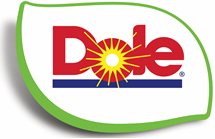 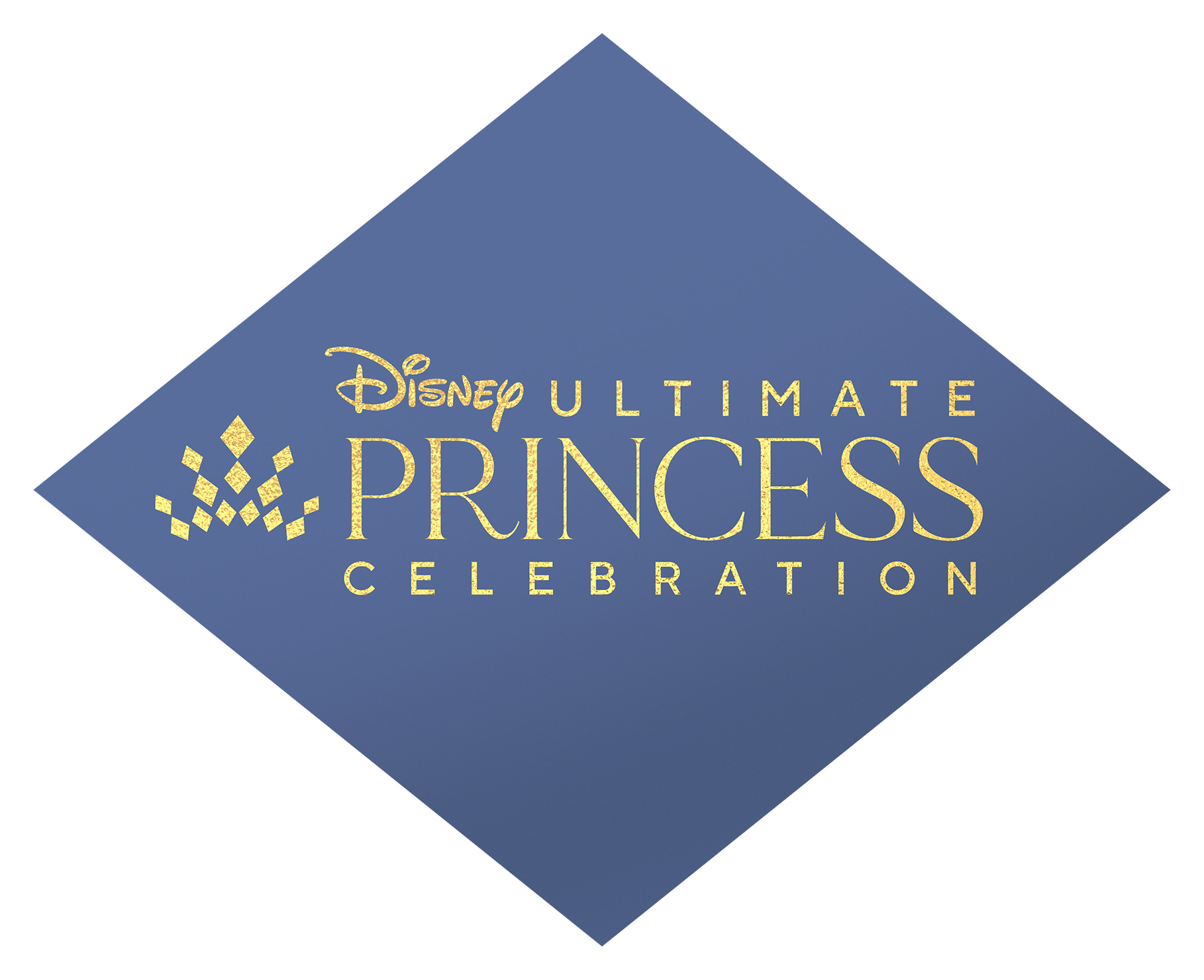 Magic Carpet Lemon Curd CupsAn Original Dole RecipeInspired by Disney’s Aladdinand Disney’s Ultimate Princess Celebration Prep: 20 minutes plus chilling | Cook: 3 minutes | Serves: 4Categories:  Vegetarian, Gluten Free, Low SodiumAllergens:  Egg, Tree NutsINGREDIENTS2 large eggs1 large egg yolk2 DOLE® Lemons, juiced (about ½ cup)¼ cup raw cane sugar1½ tablespoons cold natural buttery spread with olive oil, cut into ½-inch pieces1/3 cup light coconut whipped topping½ cup DOLE® Raspberries¼ cup finely chopped DOLE® Pineapple2 tablespoons chopped roasted lightly salted pistachiosDIRECTIONSWhisk eggs and yolk in a medium bowl. Whisk lemon juice and sugar in a medium saucepan over medium heat; heat to a simmer. Temper egg mixture by transferring half the lemon mixture into the egg mixture while whisking constantly; whisk egg mixture into saucepan. Reduce heat to medium-low; cook 3 minutes or until thickened, whisking constantly. Remove lemon curd from heat; whisk in buttery spread. Strain lemon curd through fine-mesh strainer into a medium bowl; cover surface with plastic wrap and refrigerate 1 hour. Makes about 1 cup.Divide lemon curd into 8 (4-ounce) decorative plastic cups; top with whipped topping, raspberries, pineapple and pistachios. (more)NUTRITIONApproximate nutritional values per serving (1 cup): 99 Calories (43 Calories from Fat), 5g Fat (6%) (2g Saturated/8%), 0g Trans Fat, 1g Polyunsaturated Fat, 2g Monounsaturated Fat, 70mg Cholesterol (23%), 34mg Sodium (1%), 12g Carbohydrates (4%), 51g Potassium (2%), 1g Fiber (3%), 10g Sugars, 9g Added Sugars, 2g Protein (5%), Vitamin A 4%, Vitamin C 10%, Vitamin D 2%, Calcium 0%, Iron 2%, Vitamin E 2%, Thiamin 2%, Vitamin B6 2%, Phosphorus 2%, Magnesium 2%, Manganese 4%Recipe Link:  https://www.dole.com/en/recipes/all-recipes/magic-carpet-lemon-curd-cups For the latest Dole recipes, nutrition info, healthy-living inspiration and fruit and vegetable product news, visit www.dole.com. # # #